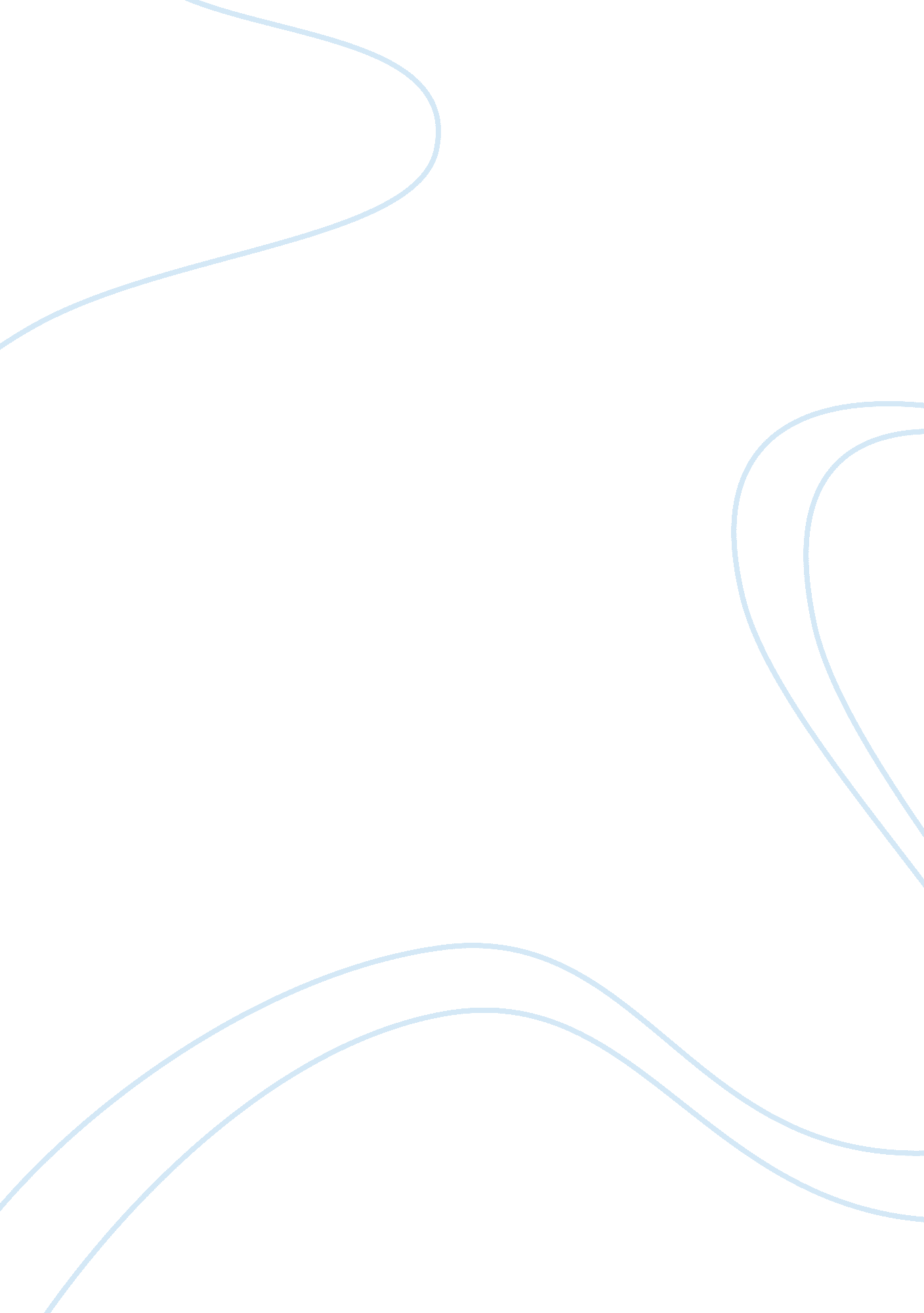 Sls 1510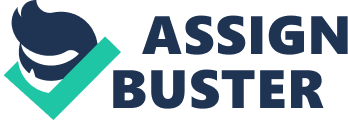 RACEREFERS TO A GROUP SEEN AS DIFFERENT DUE TO PHYSICAL TRAITS SUCH AS FACIAL FEATURES AND THE COLOR OF THEIR EYES SKIN AND HAIR. ETHNICITYA SENSE OF BELONGING TO ONE PARTICULAR CULTURE AND TO SHARING ITS BELEIFS, EXPERIENCES, CEREMONIES, AND OTHER TRADITIONS ONSLS 1510 SPECIFICALLY FOR YOUFOR ONLY$13. 90/PAGEOrder NowCULTURETHE BEHAVIOR, CUSTOM, LANGUAGE, AND VALUES SHARED BY MEMBERS OF A GROUP. SEXISMA NEGATIVE ATTITUDE OR PERRCEPTION BASED ON SEX OR GENDER. STEROTYPEA GENERALIZATION THAT EXPRESSES CONVENTIONAL OR BIASED IDEAS ABOUT PEOPLE IN A CERTIAN GROUPPREJUDICEA PRIOR, OFTEN INCOMPLETE JUDGEMENT OF A PERSON GROUP OR IDEA. DISCRIMINATIONWHEN PEOPLE ARE DENIED RIGHTS OR OPPURTUNITIES BECAUSE OF THEIR DIFFERENCES OFTEN DUE TO PREJUDICE OR STEROTYPINGRACISMWHEN ONE RACE OR ETHNIC GROUP HOLDS A NEGATIVE ATTITUDE OR PERRCEPTION OF ANOTHER75%WHAT PERCENTAGE OF TCC STUDENTS PLAN TO EARN AN AA TRANSFER DEGREE? 15IN HOW MANY FIELDS DOES TCC OFFER AN AS DEGREE? INDEPENDENT STUDIES, ONLINE, VIA TELEVISIONTHREE ALTERNATIVE INSTRUTIONAL METHODS OTHER THAN THE TRADITIONAL CLASSROOMSSTUDENT TECHNOLOGY ASSISTANCE RESOURCEWHAT DOES STAR STAND FOR? AUGUST 27THWHEN IS THE LAST DAY TO CANCEL YOUR REGISTRATION AND STILL RECIEVE A REFFUND? NOVEMBER 3RDWHEN IS THE LAST DAY TO WITHDRAW FROM A COURSE AND STILL RECIEVE A W GRADE? ANY DAYWHEN IS THE LAST DAY TO WITHDRAW FROM COLLEGE? ENC1102 OR ENC1141WHAT ENGLISH CLASSES DO YOU TAKE AFTER ENC0020? SEPTEMBER 8TH- DECEMBER 10THWHAT IS THE BEGINING AND ENDING DATES FOR THE B TERM? TALLYSCRIPTAN ACCOUNT KEPT OF ITEMS, A SCORE, ATAG, OR LABEL, AN AGREEMENT RECORD, REGISTER, COUNT ENUMERATE OR CORESPONDTCC PASSPORT, AND MY SUCCESSWHERE DO YOU GO TO REGISTER FOR CLASSES? BLACKBOARDWHAT PROGRAM DO YOU USE TO ACCESS YOUR ONLINE CLASSES? LEARNING COMMONSWHAT DEPARTMENT DO YOU GO TO IF YOU NEED HELP WITH TEST TAKING? 66HOW MANY HOURS ARE REQUIRED TO RECICVE AN AA DEGREE? BARBRA SLOANWHAT IS THE NAME OF THE PRESIDENT AT TCC? SOCIOECONOMICINFLUENCED BY OR CONSIDERING BOTH SOCIAL AND ECONOMIC FACTORS. CULTURAL REALITIVITYTHE TRAITS OF CULTURES, ETHNIC GROUPS, GENDERS AND SEXUAL PREFRENCES ARE VIEWED AS DIFFERENT BUT ARE EQUALLY VALUABLE AND WORTHY OF RESPECT. CULTURAL AWARENESSHAVING A WIDER VARIETY OF SATISFYING RELATIONSHIPS. ENJOYING PEOPLE FROM DIFFERENT CULTURAL BACKGROUNDS. LEON, GADSDEN AND WAKULLA COUNTIESTALLAHASSEE COMMUNITY COLLEGE TOP NOTCH INSTRUCTIONS TO CITIZENS OF WHAT COUNTIES? 40%WHAT PERCENT OF THE STUDENT BODY IS MADE UP OF PEOPLE OF COLOR? WHY DIVERSITY IS IMPORTANTGAIN CRITICAL THINKING SKILLS, ABILITY TO NETWORK AND LEARN FROM OTHERS, IMPROVE YOUR INTERPERSONAL SKILLS, LEARN TO BE FLEXIBLE AND ADAT TO NEW SITIUATIONS, AND DEVELOP CULTURAL AWARENESS. 